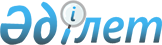 О внесении изменения в постановление акимата района от 29 октября 2012 года № 285 "Об установлении размера платы за пользование жилищем из коммунального жилищного фонда в государственном арендном доме"
					
			Утративший силу
			
			
		
					Постановление акимата Алтынсаринского района Костанайской области от 30 июня 2014 года № 146. Зарегистрировано Департаментом юстиции Костанайской области 30 июля 2014 года № 4965. Утратило силу постановлением акимата Алтынсаринского района Костанайской области от 20 декабря 2020 года № 170
      Сноска. Утратило силу постановлением акимата Алтынсаринского района Костанайской области от 20.12.2020 № 170 (вводится в действие по истечении десяти календарных дней после дня его первого официального опубликования).
      В соответствии с Законом Республики Казахстан от 21 января 2013 года "О внесении изменений и дополнений в некоторые законодательные акты Республики Казахстан по вопросам ономастики" и статьей 43-1 Закона Республики Казахстан от 24 марта 1998 года "О нормативных правовых актах" акимат Алтынсаринского района ПОСТАНОВЛЯЕТ:
      1. Внести в постановление акимата Алтынсаринского района от 29 октября 2012 года № 285 "Об установлении размера платы за пользование жилищем из коммунального жилищного фонда в государственном арендном доме" (зарегистрировано в Реестре государственной регистрации нормативных правовых актов под № 3869, опубликовано 15 ноября 2012 года в газете "Таза бұлақ – Чистый родник") следующее изменение:
      в пункте 1 указанного постановления на государственном языке слова "Силантьев селосы" заменить словами "Силантьевка ауылы", текст на русском языке не изменяется.
      2. Настоящее постановление вводится в действие по истечении десяти календарных дней после дня его первого официального опубликования.
					© 2012. РГП на ПХВ «Институт законодательства и правовой информации Республики Казахстан» Министерства юстиции Республики Казахстан
				
Аким района
Б. Ахметов